Lição p/ células – Junho/2017	 IGREJA BATISTA RENOVADA 	05 a 11/06/2017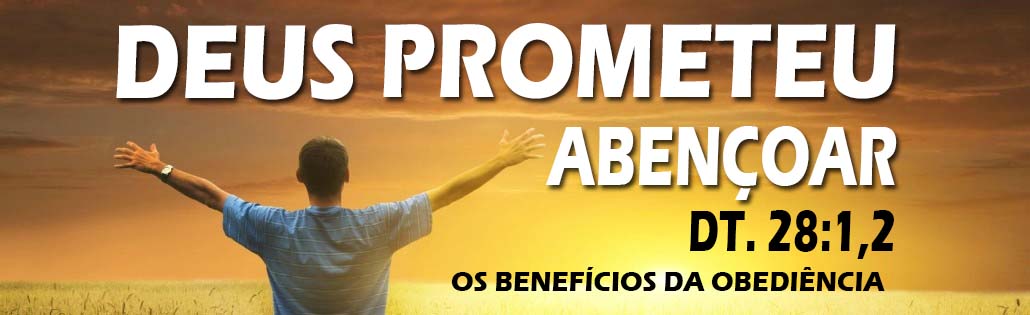 QUEBRA-GÊLO: No que você gostaria que Deus te abençoasse mais?Introdução: Todos nós gostaríamos de serem abençoados por Deus, mas, muitos não vivem a promessa de uma vida abençoada, simplesmente por não obedecerem a Deus. Quando deixamos de obedecer a Deus estamos desprezando as Suas bênçãos sobre nossas vidas. Se de fato amamos a Deus, devemos obedecê-lo, não apenas por interesse ou obrigação, mas como resposta de seu amor por nós. Quando realmente obedecemos a Deus com uma motivação correta e um coração puro, prosperamos em tudo. A Bíblia nos fala de muitos benefícios que vem como consequência da obediência. Vamos estudar sobre três desses benefícios:I -    TEREMOS UMA FAMÍLIA ABENÇOADA - Sl 128:1-4A família é no contexto de toda a história da humanidade, um alvo especial do olhar de Deus, mas para que de fato nossa família seja abençoada por Deus, é necessário trilharmos o caminho da obediência. O salmo 128 deixa claro que uma família abençoada é fruto do temor e da obediência a Deus. PERGUNTA:     Em sua opinião, além de obedecer a Deus, quais as atitudes que devemos tomar para ter uma família abençoada? II -   SEREMOS PRÓSPEROS – Dt 28:8 e 12A obediência a Deus atrai também a prosperidade para nossas vidas. Deus nos abençoa com a verdadeira prosperidade quando o nosso coração não está nas riquezas, e também quando não a usamos com motivos egoístas. Quando obedecemos a Palavra de Deus, Ele nos orienta em todos nossos empreendimentos e colhemos o fruto da obediência a Deus. PERGUNTA: Em sua opinião, o que é prosperidade?III - ESTAREMOS PROTEGIDOS POR DEUS –  Dt 8:7Vivemos tempos perigosos. Quando caminhamos longe de Deus, não há lugar seguro, as ameaças são constantes. Porém o texto lido deixa claro que quando estamos andando em obediência a Deus, todos os inimigos que se levantarem contra nós serão derrotados, temos também nos Salmos 91 e 122 as promessas da proteção de Deus. PERGUNTA:  Em sua opinião, você acha que um cristão verdadeiro esta livre de todos os males?CONCLUSÃO: Existem muitas outras bênçãos relacionadas com a obediência a Deus, é maravilhoso saber que quando obedecemos ao Senhor nosso Deus, Ele nos promete que não seremos nós que correremos atrás das bênçãos, mas são as bênçãos que virão sobre nós, e nos seguiram. Decida a obedecer a Deus, e desfrute destas promessas.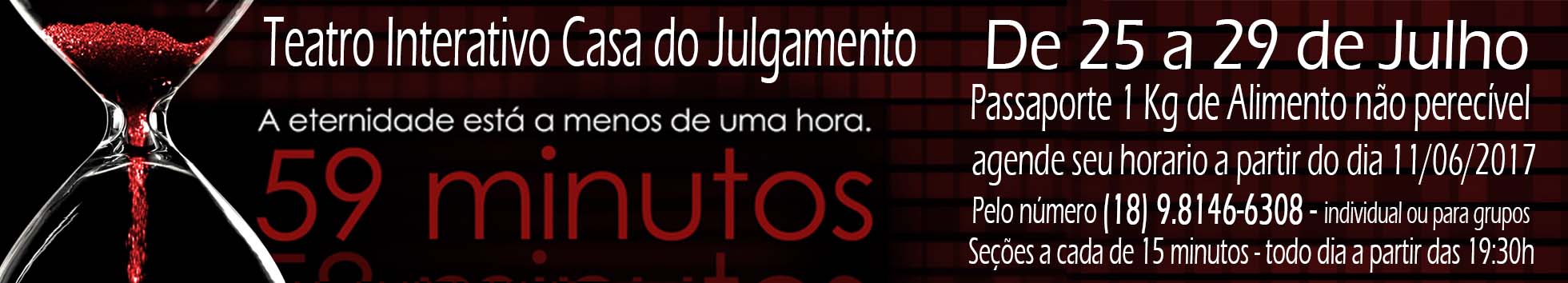 